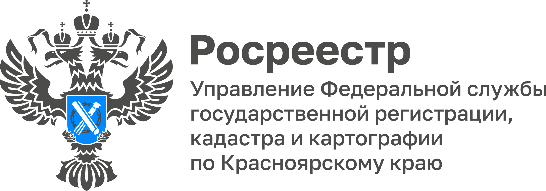 Горячая линия: Как не стать нарушителем земельного законодательства?13 апреля (четверг) с 10.00 до 11.00 в Управлении Росреестра по Красноярскому краю будет работать «горячая телефонная линия» по вопросам государственного земельного надзора.В ходе «горячей линии» жители края смогут получить ответы на вопросы:Что делать, если ваш сосед пытается самовольно занять часть вашего земельного участка?Куда можно сообщить о нарушениях земельного законодательства?Какая ответственность предусмотрена за нарушение земельного законодательства?Как не стать нарушителем земельного законодательства?На эти и другие вопросы ответят специалисты отдела государственного земельного надзора Управления Росреестра по Красноярскому краю.Телефон «горячей линии»: (391) 221-65-51Анонс подготовленУправлением Росреестра по Красноярскому краю Контакты для СМИ: тел.: (391)2-226-756 е-mail: pressa@r24.rosreestr.ru«ВКонтакте» http://vk.com/to24.rosreestrTelegram https://t.me/Rosreestr_krsk24Одноклассники https://ok.ru/to24.rosreestr